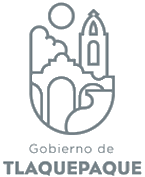                                                                    AGENDA NOVIEMBRE                                                                   AGENDA NOVIEMBRE                                                                   AGENDA NOVIEMBRE                                                                   AGENDA NOVIEMBRE                                                                                         Sub Dirección de Comunicación Social  Seguridad Tlaquepaque                                                                                          Sub Dirección de Comunicación Social  Seguridad Tlaquepaque                                                                                          Sub Dirección de Comunicación Social  Seguridad Tlaquepaque                                                                                          Sub Dirección de Comunicación Social  Seguridad Tlaquepaque                                                                                          Sub Dirección de Comunicación Social  Seguridad Tlaquepaque                                                                                          Sub Dirección de Comunicación Social  Seguridad Tlaquepaque INFORMACION PUBLICADA EN CUMPLIMIENTO DEL ARTICULO 8 FRACCION VI INCISO H) DE LA LEY DE TRANSPARENCIA Y ACCESO A LA INFORMACION PUBLICA DEL ESTADO DE JALISCO Y SUS MUNICIPIOSFECHA Y HORA DEL EVENTOSERVIDORES PUBLICOS ASISTENTESSERVIDORES PUBLICOS ASISTENTESSERVIDORES PUBLICOS ASISTENTESEVENTO, TRABAJO O ACTIVIDAD PÚBLICALUGAR DE LA ACTIVIDAD03-11-2020Lic. Esmeralda Bayardo RosasReunión ComisarioComisaria03-11-2020Lic. Esmeralda Bayardo RosasReunión con personal de Contraloría del EstadoComisaria04-11-2020Lic. Esmeralda Bayardo RosasEntrevista TelevisaComisaria05-11-2020Lic. Esmeralda Bayardo RosasEnlace en vivo Canal 6 tema INEGI Comisaría 05-11-2020Lic. Esmeralda Bayardo RosasReunión con director de Prevención SocialAcademia Municipal 05-11-2020Lic. Esmeralda Bayardo RosasAtención a medios de comunicación El Vergel06-11-2020Lic. Esmeralda Bayardo RosasAtención a medios de comunicación  Guayabitos07-11-2020Lic. Esmeralda Bayardo RosasAtención a mediosJardines del Tesoro07-11-2020Lic. Esmeralda Bayardo RosasArranque de Operativo RelámpagoGasolinera El Tapatío09-11-2020Lic. Esmeralda Bayardo RosasGrabación acompañamiento policialZona Centro10-11-2020Lic. Esmeralda Bayardo RosasAtención a medios de comunicaciónJardines de Santa María 12-11-2020Lic. Esmeralda Bayardo RosasEnlace en vivo Canal 6 ASIPT Comisaria 13-11-2020Lic. Esmeralda Bayardo RosasGrabación jóvenes en centro de rehabilitaciónEl Vergel13-11-2020Lic. Esmeralda Bayardo RosasEntrevista con DK1250 acompañamiento policialComisaria14-11-2020Lic. Esmeralda Bayardo RosasOperativo RelámpagoGasolinera oficial 18-11-2020Lic. Esmeralda Bayardo RosasEnlace en vivo Canal 6 acompañamiento policialComisaría19-11-2020Lic. Esmeralda Bayardo RosasReunión ComisarioComisaría20-11-2020Lic. Esmeralda Bayardo RosasGrabación video centro de rehabilitaciónEl Vergel21-11-2020Lic. Esmeralda Bayardo RosasAtención a medios de comunicación López Cotilla23-11-2020Lic. Esmeralda Bayardo RosasAtención a medios de comunicación San Martin de las Flores de Abajo24-11-2020Lic. Esmeralda Bayardo RosasRueda de prensa arranque Plan Operativo 2020-2021Museo Pantaleón Panduro 25-11-2020Lic. Esmeralda Bayardo RosasInauguración UVIParques de la Victoria26-11-2020Lic. Esmeralda Bayardo RosasGrabación pila seca capacitación a UVI y UMMECAS en Perspectiva de GeneroPila Seca26-11-2020Lic. Esmeralda Bayardo RosasAtención a medios de comunicaciónLos Meseros27-11-2020Lic. Esmeralda Bayardo RosasGrabación academia capacitación a policías en materia de COVID19Academia Municipal 28-11-2020Lic. Esmeralda Bayardo RosasAtención a medios de comunicación La Duraznera y Los Amiales28-11-2020Lic. Esmeralda Bayardo RosasOperativo RelámpagoGasolinera El Tapatío30-11-2020Lic., Esmeralda Bayardo RosasGrabación curso CECOVIM Centro Histórico30-11-2020Lic. Esmeralda Bayardo RosasGrabación capacitación entrega de constancias por haber concluido curso medidas preventivas COVID-19 Academia Municipal 